Поступки детей – ответственность родителей!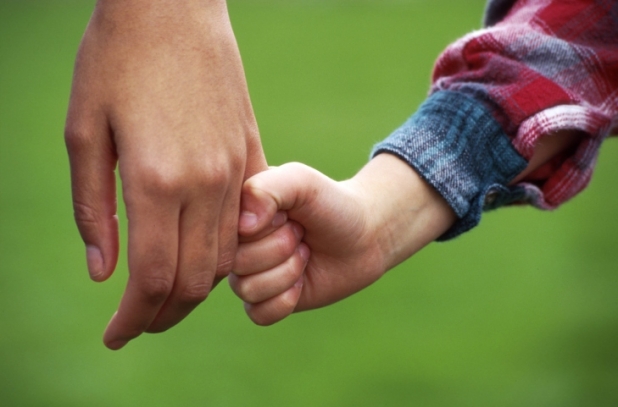 Законодательством, и прежде всего Кодексом Российской Федерации об административных правонарушениях, предусмотрено наказание для нерадивых родителей и иных законных представителей несовершеннолетних.Частью 1 статьи 5.35. КоАП РФ предусмотрен всеобъемлющий состав: «неисполнение или ненадлежащее исполнение обязанностей по содержанию, обучению, защите прав и интересов несовершеннолетних». Все жизненные ситуации подходят под это определение. Ребенок прогуливает школу – родители не обеспечивают процесс его обучения, хулиганит – родители не обеспечивают его воспитание, ребенок нуждается в госпитализации и серьезном лечении, а родители являются сторонниками народной медицины – действия родителей наносят вред ребенку и нарушают его права на оказание медицинской помощи, и так далее до бесконечности.Частью 2 той же статьи предусмотрено наказание за более конкретные действия – лишение возможности общаться с родителями или близкими родственниками; неисполнение судебного решения об определении места жительства детей; неисполнение судебного решения о порядке осуществления родительских прав; воспрепятствование родителям в осуществлении ими прав на воспитание и образование детей, защиту их интересов. Частью третьей статьи 5.35. предусмотрена ответственность за повторное совершение нарушений, предусмотренных второй частью той же статьи.Также статьей 20.22 КоАП РФ предусмотрена ответственность родителей или иных законных представителей за появление несовершеннолетних в возрасте до 16 лет в состоянии опьянения, а также за распитие ими пива, алкогольной продукции, употребление наркотических и одурманивающих веществ в общественных местах. Помимо родителей, к ответственности могут быть привлечены опекуны и попечители, приемные родители (приемная семья как форма осуществления опеки на возмездных условиях), лица, усыновившие (удочерившие) детей в судебном порядке, то есть де-юре ставшие для ребенка родителями. Не могут быть привлечены к ответственности лица, лишенные родительских прав (речь идет именно о том ребенке, в отношении которого осуществлено лишение прав), опекуны и попечители, чьи полномочия были прекращены к тому моменту, когда случилось событие, ставшее причиной привлечения к ответственности. Иначе говоря, нельзя привлечь к ответственности лицо, которое хоть и являлось на протяжении какого-то времени законным представителем несовершеннолетнего, но перестало быть таковым ко времени наступления события, послужившего основанием к привлечению к ответственности. Например, если подросток угнал машину, а возраста привлечения к уголовной ответственности он еще не достиг, то должны привлечь к административной ответственности родителей, но поскольку те к моменту угона уже были лишены родительских прав, то к ответственности будут привлекать опекуна.  За совершение правонарушений, предусмотренных частью 1 и 2 статьи 5.35 и статьей 20.22 КоАП РФ предусмотрено наказание в виде штрафа. Размер штрафа невелик – от 100 до 500 рублей (ч. 1 ст. 5.35) и от 300 до 500 рублей (ч.20.22). Часть 2 ст. 5.35 предусматривает наложение штрафа от 2 до 3 тысяч рублей.Логика проста: штраф будет выплачиваться из бюджета той же семьи, в которой живет несовершеннолетний, а значит, в итоге негативно отразится и на содержании ребенка. С другой стороны, нарушение прав и интересов ребенка недопустимо, равно как недопустимо неисполнение судебных решений. Поэтому частью 2 статьи 5.35 предусмотрен уже более значительный размер штрафа. Частью третьей статьи 5.35. предусмотрено увеличение размера штрафа до 5 тысяч рублей, также предусмотрено наказание в виде административного ареста.Пресс-службаОМВД России по Можайскому району 